Adı Soyadı:Sınıfı :1-D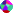  Lale      al. Ela lale al. Ela Lale el ele. Ata,lale elle.      Ela ata   al.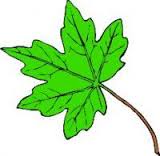  Ata et al. Ata tel al. Ata,Lale el ele. Ela     atla.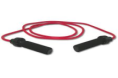  Talat  alet al. Talat  tel elle.Adı Soyadı:                                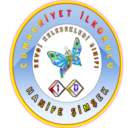 Sınıfı :1-DAdı Soyadı:Sınıfı       :1-D Ata ata atla. Atla Ata atla. Lale ala at al. Talat et tat. Lale atlet al. Ela ete    at.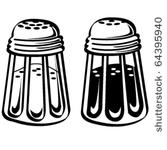 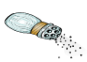  Ata tel al atla. Lale et al tat. Talat atlet al. Talat tel al. Lale      al atla.Adı Soyadı:                        Sınıfı       :1-D